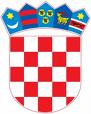        REPUBLIKA HRVATSKAŠIBENSKO-KNINSKA ŽUPANIJA  OPĆINA UNEŠIĆ           OPĆINSKO VIJEĆE	Na temelju članka 35. Zakona o lokalnoj i područnoj (regionalnoj) samoupravi („Narodne novine“, broj 33/01, 60/01, 129/05, 109/07, 125/08, 36/09, 150/11, 144/12, 19/13, 137/15 i 123/17, 98/19, 144/20), članka 32. Statuta Općine Unešić „Službeno glasilo Općine Unešić“, broj 3/2021), te objavljenog Javnog poziva za nominiranje projekata i aktivnosti za dodjelu financijske potpore za održivi povratak na potpomognuta područja i područja posebne državne skrbi od strane Središnjeg državnog ureda za obnovu i stambeno zbrinjavanje, Općinsko vijeće Općine Unešić na __. sjednici, održanoj dana __. srpnja 2023. godine, donosiODLUKU O SUGLASNOSTI ZA PROVEDBU ULAGANJANA PODRUČJU OPĆINE UNEŠIĆ sufinancirano od strane Središnjeg državnog ureda za obnovu i stambeno zbrinjavanje1.Ovom odlukom daje se suglasnost općinskom načelniku Općine Unešić za provedbu ulaganja  na području jedinice lokalne samouprave – Općine Unešić, za investiciju „Pojačano održavanje (sanacija i modernizacija) nerazvrstanih cesta kao uporabljivih građevina, na području Općine Unešić, naselja: Marketići, Matetići, Dželalije, Nakići, Vinovo Donje“, sufinancirano od strane Središnjeg državnog ureda za obnovu i stambeno zbrinjavanje.2.Ulaganje iz točke 1. ove Odluke odnosi se na objavljeni Javni poziv za nominiranje projekata i aktivnosti za dodjelu financijske potpore za održivi povratak na potpomognuta područja i područja posebne državne skrbi (KLASA: 402-01/22-01/11, URBROJ: 510-072/01-22-07, od dana 14. listopada 2022.) koji je objavio Središnji državni ured za obnovu i stambeno zbrinjavanje na Internet stranici: http://www.duosz.hr/ i pripadajuću Odluku o odabiru projekata i aktivnosti  (KLASA: 402-01/22-01/11, URBROJ: 510-0702/02-22-07, od dana 28. studeni 2022.) te Ugovor o financijskoj potpori (KLASA: 975-03/22-01/001, URBROJ: 2182-07-20/-22-5, od 01. prosinca 2022. godine).3.Ovoj Odluci se prilaže Obrazac KP-1 za investiciju „Pojačano održavanje (sanacija i modernizacija) nerazvrstanih cesta kao uporabljivih građevina, na području Općine Unešić, naselja: Marketići, Matetići, Dželalije, Nakići, Vinovo Donje“, a koji sadrži detaljni opis projekta i čini njezin sastavni dio.4.Ova Odluka stupa na snagu prvog dana od dana objave, a objavit će se u „Službenom glasilu Općine Unešić“.KLASA: 404-01/23-01/00__URBROJ: 2182-07-1/1-23-__Unešić, __. ______ 2023.				 	 OPĆINSKO VIJEĆE				 	 OPĆINE UNEŠIĆ                                                                                      	      		PREDSJEDNIK                                                                                      	     		Vjekoslav Višić, v.r.